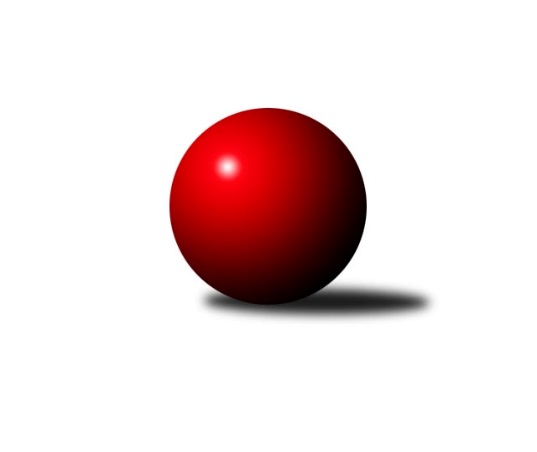 Č.20Ročník 2023/2024	1.6.2024 Krajský přebor Libereckého kraje 2023/2024Statistika 20. kolaTabulka družstev:		družstvo	záp	výh	rem	proh	skore	sety	průměr	body	plné	dorážka	chyby	1.	OK Mikulášovice	18	16	0	2	90.0 : 18.0 	(109.0 : 35.0)	1661	32	1165	496	26.5	2.	TJ Doksy A	18	16	0	2	87.0 : 21.0 	(108.0 : 36.0)	1700	32	1164	536	21.1	3.	TJ Kuželky Česká Lípa B	18	14	0	4	74.5 : 33.5 	(93.0 : 51.0)	1676	28	1157	519	28.3	4.	SK Šluknov B	18	13	0	5	72.5 : 35.5 	(81.0 : 63.0)	1601	26	1140	460	39.3	5.	TJ Lokomotiva Liberec B	19	11	0	8	69.0 : 45.0 	(94.5 : 57.5)	1628	22	1138	490	31.6	6.	TJ Kovostroj Děčín B	19	9	1	9	60.5 : 53.5 	(86.5 : 65.5)	1584	19	1117	466	41.5	7.	TJ Spartak Chrastava	19	9	1	9	57.5 : 56.5 	(77.5 : 74.5)	1556	19	1103	453	44.2	8.	SK Skalice B	19	8	2	9	47.5 : 66.5 	(55.0 : 97.0)	1539	18	1094	445	41.2	9.	TJ Sokol Blíževedly	18	7	1	10	45.5 : 62.5 	(64.5 : 79.5)	1528	15	1088	440	38.6	10.	TJ Kuželky Česká Lípa C	19	6	2	11	38.5 : 75.5 	(54.0 : 98.0)	1520	14	1106	414	52.1	11.	TJ Doksy B	18	4	1	13	34.0 : 74.0 	(47.0 : 97.0)	1505	9	1090	416	48.6	12.	TJ Bižuterie Jablonec n.N. B	17	2	0	15	27.5 : 74.5 	(56.5 : 79.5)	1514	4	1084	430	50.2	13.	SK Skalice C	18	0	0	18	10.0 : 98.0 	(25.5 : 118.5)	1370	0	1008	362	67.4Tabulka doma:		družstvo	záp	výh	rem	proh	skore	sety	průměr	body	maximum	minimum	1.	OK Mikulášovice	9	9	0	0	51.0 : 3.0 	(63.0 : 9.0)	1707	18	1801	1633	2.	TJ Doksy A	9	8	0	1	44.0 : 10.0 	(56.5 : 15.5)	1629	16	1679	1561	3.	SK Šluknov B	9	8	0	1	41.5 : 12.5 	(46.5 : 25.5)	1595	16	1646	1499	4.	TJ Kovostroj Děčín B	9	7	1	1	39.5 : 14.5 	(51.0 : 21.0)	1613	15	1681	1528	5.	TJ Lokomotiva Liberec B	9	7	0	2	40.0 : 14.0 	(54.5 : 17.5)	1724	14	1791	1667	6.	TJ Kuželky Česká Lípa B	9	7	0	2	39.0 : 15.0 	(51.0 : 21.0)	1754	14	1839	1671	7.	TJ Sokol Blíževedly	9	6	0	3	32.5 : 21.5 	(42.5 : 29.5)	1622	12	1686	1561	8.	TJ Spartak Chrastava	9	5	1	3	31.5 : 22.5 	(40.5 : 31.5)	1559	11	1618	1477	9.	SK Skalice B	9	5	1	3	30.5 : 23.5 	(34.5 : 37.5)	1663	11	1728	1594	10.	TJ Kuželky Česká Lípa C	10	4	0	6	19.0 : 41.0 	(27.0 : 53.0)	1550	8	1653	1449	11.	TJ Doksy B	9	3	1	5	22.0 : 32.0 	(31.0 : 41.0)	1475	7	1513	1409	12.	TJ Bižuterie Jablonec n.N. B	10	2	0	8	23.0 : 37.0 	(39.5 : 40.5)	1528	4	1645	1422	13.	SK Skalice C	9	0	0	9	5.0 : 49.0 	(13.5 : 58.5)	1448	0	1576	1383Tabulka venku:		družstvo	záp	výh	rem	proh	skore	sety	průměr	body	maximum	minimum	1.	TJ Doksy A	9	8	0	1	43.0 : 11.0 	(51.5 : 20.5)	1697	16	1814	1602	2.	OK Mikulášovice	9	7	0	2	39.0 : 15.0 	(46.0 : 26.0)	1655	14	1722	1500	3.	TJ Kuželky Česká Lípa B	9	7	0	2	35.5 : 18.5 	(42.0 : 30.0)	1665	14	1831	1490	4.	SK Šluknov B	9	5	0	4	31.0 : 23.0 	(34.5 : 37.5)	1601	10	1740	1466	5.	TJ Lokomotiva Liberec B	10	4	0	6	29.0 : 31.0 	(40.0 : 40.0)	1618	8	1761	1490	6.	TJ Spartak Chrastava	10	4	0	6	26.0 : 34.0 	(37.0 : 43.0)	1556	8	1685	1448	7.	SK Skalice B	10	3	1	6	17.0 : 43.0 	(20.5 : 59.5)	1529	7	1625	1328	8.	TJ Kuželky Česká Lípa C	9	2	2	5	19.5 : 34.5 	(27.0 : 45.0)	1516	6	1601	1440	9.	TJ Kovostroj Děčín B	10	2	0	8	21.0 : 39.0 	(35.5 : 44.5)	1580	4	1778	1428	10.	TJ Sokol Blíževedly	9	1	1	7	13.0 : 41.0 	(22.0 : 50.0)	1516	3	1578	1423	11.	TJ Doksy B	9	1	0	8	12.0 : 42.0 	(16.0 : 56.0)	1508	2	1637	1406	12.	TJ Bižuterie Jablonec n.N. B	7	0	0	7	4.5 : 37.5 	(17.0 : 39.0)	1512	0	1609	1452	13.	SK Skalice C	9	0	0	9	5.0 : 49.0 	(12.0 : 60.0)	1360	0	1519	1159Tabulka podzimní části:		družstvo	záp	výh	rem	proh	skore	sety	průměr	body	doma	venku	1.	OK Mikulášovice	12	10	0	2	59.5 : 12.5 	(71.5 : 24.5)	1659	20 	6 	0 	0 	4 	0 	2	2.	TJ Doksy A	12	10	0	2	56.0 : 16.0 	(73.5 : 22.5)	1684	20 	5 	0 	1 	5 	0 	1	3.	TJ Kuželky Česká Lípa B	12	9	0	3	48.5 : 23.5 	(64.0 : 32.0)	1632	18 	5 	0 	2 	4 	0 	1	4.	SK Šluknov B	12	9	0	3	48.5 : 23.5 	(50.5 : 45.5)	1609	18 	5 	0 	1 	4 	0 	2	5.	TJ Lokomotiva Liberec B	12	8	0	4	48.0 : 24.0 	(63.0 : 33.0)	1617	16 	7 	0 	0 	1 	0 	4	6.	SK Skalice B	12	7	1	4	36.0 : 36.0 	(39.0 : 57.0)	1525	15 	5 	1 	0 	2 	0 	4	7.	TJ Spartak Chrastava	12	6	0	6	35.5 : 36.5 	(47.5 : 48.5)	1552	12 	3 	0 	2 	3 	0 	4	8.	TJ Kovostroj Děčín B	12	5	1	6	35.5 : 36.5 	(52.0 : 44.0)	1578	11 	5 	1 	0 	0 	0 	6	9.	TJ Sokol Blíževedly	12	4	1	7	29.5 : 42.5 	(42.0 : 54.0)	1525	9 	3 	0 	3 	1 	1 	4	10.	TJ Doksy B	12	3	0	9	23.0 : 49.0 	(32.0 : 64.0)	1487	6 	2 	0 	3 	1 	0 	6	11.	TJ Kuželky Česká Lípa C	11	2	1	8	16.5 : 49.5 	(26.0 : 62.0)	1519	5 	1 	0 	4 	1 	1 	4	12.	TJ Bižuterie Jablonec n.N. B	11	2	0	9	18.5 : 47.5 	(36.5 : 51.5)	1509	4 	2 	0 	3 	0 	0 	6	13.	SK Skalice C	12	0	0	12	7.0 : 65.0 	(18.5 : 77.5)	1368	0 	0 	0 	7 	0 	0 	5Tabulka jarní části:		družstvo	záp	výh	rem	proh	skore	sety	průměr	body	doma	venku	1.	TJ Doksy A	6	6	0	0	31.0 : 5.0 	(34.5 : 13.5)	1717	12 	3 	0 	0 	3 	0 	0 	2.	OK Mikulášovice	6	6	0	0	30.5 : 5.5 	(37.5 : 10.5)	1657	12 	3 	0 	0 	3 	0 	0 	3.	TJ Kuželky Česká Lípa B	6	5	0	1	26.0 : 10.0 	(29.0 : 19.0)	1706	10 	2 	0 	0 	3 	0 	1 	4.	TJ Kuželky Česká Lípa C	8	4	1	3	22.0 : 26.0 	(28.0 : 36.0)	1528	9 	3 	0 	2 	1 	1 	1 	5.	SK Šluknov B	6	4	0	2	24.0 : 12.0 	(30.5 : 17.5)	1589	8 	3 	0 	0 	1 	0 	2 	6.	TJ Kovostroj Děčín B	7	4	0	3	25.0 : 17.0 	(34.5 : 21.5)	1604	8 	2 	0 	1 	2 	0 	2 	7.	TJ Spartak Chrastava	7	3	1	3	22.0 : 20.0 	(30.0 : 26.0)	1581	7 	2 	1 	1 	1 	0 	2 	8.	TJ Sokol Blíževedly	6	3	0	3	16.0 : 20.0 	(22.5 : 25.5)	1557	6 	3 	0 	0 	0 	0 	3 	9.	TJ Lokomotiva Liberec B	7	3	0	4	21.0 : 21.0 	(31.5 : 24.5)	1648	6 	0 	0 	2 	3 	0 	2 	10.	TJ Doksy B	6	1	1	4	11.0 : 25.0 	(15.0 : 33.0)	1543	3 	1 	1 	2 	0 	0 	2 	11.	SK Skalice B	7	1	1	5	11.5 : 30.5 	(16.0 : 40.0)	1566	3 	0 	0 	3 	1 	1 	2 	12.	TJ Bižuterie Jablonec n.N. B	6	0	0	6	9.0 : 27.0 	(20.0 : 28.0)	1540	0 	0 	0 	5 	0 	0 	1 	13.	SK Skalice C	6	0	0	6	3.0 : 33.0 	(7.0 : 41.0)	1400	0 	0 	0 	2 	0 	0 	4 Zisk bodů pro družstvo:		jméno hráče	družstvo	body	zápasy	v %	dílčí body	sety	v %	1.	Miroslav Soukup 	OK Mikulášovice 	16	/	17	(94%)	27	/	34	(79%)	2.	Miluše Trojanová 	OK Mikulášovice 	15	/	17	(88%)	28.5	/	34	(84%)	3.	Petr Tichý 	SK Šluknov B 	13.5	/	18	(75%)	25	/	36	(69%)	4.	Jiří Kuric 	TJ Doksy A 	13	/	14	(93%)	24	/	28	(86%)	5.	Václav Paluska 	TJ Doksy A 	13	/	15	(87%)	23.5	/	30	(78%)	6.	Jaroslav Košek 	TJ Kuželky Česká Lípa B 	13	/	16	(81%)	23	/	32	(72%)	7.	Danuše Husáková 	TJ Spartak Chrastava 	12.5	/	19	(66%)	23.5	/	38	(62%)	8.	Petr Kalousek 	OK Mikulášovice 	12	/	16	(75%)	25	/	32	(78%)	9.	Anita Morkusová 	SK Šluknov B 	11	/	13	(85%)	17	/	26	(65%)	10.	Jiří Přeučil 	TJ Sokol Blíževedly 	11	/	14	(79%)	19	/	28	(68%)	11.	Josef Kuna 	TJ Bižuterie Jablonec n.N. B 	11	/	17	(65%)	21.5	/	34	(63%)	12.	Dušan Knobloch 	SK Šluknov B 	11	/	17	(65%)	19.5	/	34	(57%)	13.	Jaroslav Chlumský 	TJ Spartak Chrastava 	11	/	18	(61%)	23	/	36	(64%)	14.	Luboš Dvořák 	TJ Lokomotiva Liberec B 	10	/	12	(83%)	19	/	24	(79%)	15.	Jaroslava Vacková 	TJ Doksy A 	9	/	11	(82%)	18	/	22	(82%)	16.	Bohumír Dušek 	TJ Lokomotiva Liberec B 	9	/	13	(69%)	17	/	26	(65%)	17.	Jana Kořínková 	TJ Lokomotiva Liberec B 	9	/	13	(69%)	17	/	26	(65%)	18.	Jaromír Tomášek 	TJ Lokomotiva Liberec B 	9	/	14	(64%)	20	/	28	(71%)	19.	Petr Steinz 	TJ Kuželky Česká Lípa B 	9	/	14	(64%)	18	/	28	(64%)	20.	Tomáš Mrázek 	TJ Kovostroj Děčín B 	9	/	16	(56%)	19	/	32	(59%)	21.	Jan Marušák 	SK Šluknov B 	9	/	17	(53%)	15.5	/	34	(46%)	22.	Miloslav Pöra 	TJ Kuželky Česká Lípa B 	8.5	/	15	(57%)	16	/	30	(53%)	23.	Marie Kokešová 	TJ Kovostroj Děčín B 	8.5	/	19	(45%)	18.5	/	38	(49%)	24.	Jiří Coubal 	TJ Kuželky Česká Lípa B 	8	/	11	(73%)	15	/	22	(68%)	25.	Petr Mádl 	TJ Doksy B 	8	/	14	(57%)	14.5	/	28	(52%)	26.	Anton Zajac 	TJ Lokomotiva Liberec B 	8	/	15	(53%)	15.5	/	30	(52%)	27.	Jana Vokounová 	TJ Spartak Chrastava 	8	/	16	(50%)	15	/	32	(47%)	28.	Josef Matějka 	TJ Sokol Blíževedly 	7.5	/	15	(50%)	16.5	/	30	(55%)	29.	Miroslava Löffelmannová 	SK Skalice B 	7.5	/	19	(39%)	14	/	38	(37%)	30.	Čestmír Dvořák 	TJ Kovostroj Děčín B 	7	/	8	(88%)	14	/	16	(88%)	31.	Radek Kneř 	TJ Doksy A 	7	/	11	(64%)	17	/	22	(77%)	32.	Ladislav Bírovka 	TJ Kovostroj Děčín B 	7	/	13	(54%)	17.5	/	26	(67%)	33.	Jindra Najmanová 	TJ Kuželky Česká Lípa C 	7	/	16	(44%)	16	/	32	(50%)	34.	Zdeněk Tříško 	OK Mikulášovice 	6	/	6	(100%)	12	/	12	(100%)	35.	Jakub Šimon 	TJ Doksy A 	6	/	6	(100%)	11.5	/	12	(96%)	36.	Dan Paszek 	TJ Kuželky Česká Lípa B 	6	/	12	(50%)	15	/	24	(63%)	37.	Petr Tregner 	SK Skalice B 	6	/	12	(50%)	12.5	/	24	(52%)	38.	Petr Guth 	TJ Sokol Blíževedly 	6	/	12	(50%)	11.5	/	24	(48%)	39.	Petr Dvořák 	TJ Kuželky Česká Lípa C 	6	/	13	(46%)	11	/	26	(42%)	40.	Ladislav Javorek st.	SK Skalice B 	6	/	16	(38%)	11	/	32	(34%)	41.	Klára Stachová 	TJ Doksy B 	5	/	6	(83%)	7	/	12	(58%)	42.	Monika Soukupová 	OK Mikulášovice 	5	/	7	(71%)	9	/	14	(64%)	43.	Jan Mádl 	TJ Doksy B 	5	/	9	(56%)	8.5	/	18	(47%)	44.	Karel Mottl 	TJ Spartak Chrastava 	5	/	10	(50%)	10	/	20	(50%)	45.	Jiří Horník 	SK Skalice C 	5	/	11	(45%)	9.5	/	22	(43%)	46.	Václav Bláha st.	TJ Doksy B 	5	/	12	(42%)	8	/	24	(33%)	47.	Daniel Hokynář 	TJ Bižuterie Jablonec n.N. B 	5	/	14	(36%)	12	/	28	(43%)	48.	Eduard Kezer st.	SK Skalice B 	5	/	15	(33%)	8.5	/	30	(28%)	49.	Radek Kozák 	TJ Doksy A 	4	/	8	(50%)	9	/	16	(56%)	50.	Ludmila Tomášková 	TJ Sokol Blíževedly 	4	/	13	(31%)	9	/	26	(35%)	51.	Václav Žitný 	TJ Kuželky Česká Lípa C 	4	/	19	(21%)	12	/	38	(32%)	52.	Jiří Kraus 	TJ Kuželky Česká Lípa B 	3	/	4	(75%)	6	/	8	(75%)	53.	Jiří Vokřál 	TJ Kovostroj Děčín B 	3	/	4	(75%)	6	/	8	(75%)	54.	Ludvík Kvasil 	OK Mikulášovice 	3	/	6	(50%)	5	/	12	(42%)	55.	Jaroslava Kozáková 	SK Skalice B 	3	/	6	(50%)	5	/	12	(42%)	56.	Jiří Ludvík 	TJ Kuželky Česká Lípa B 	3	/	7	(43%)	7	/	14	(50%)	57.	Marek Doležal 	SK Skalice C 	3	/	8	(38%)	5	/	16	(31%)	58.	Pavel Hájek 	TJ Sokol Blíževedly 	3	/	15	(20%)	8.5	/	30	(28%)	59.	Robert Hokynář 	TJ Bižuterie Jablonec n.N. B 	2.5	/	10	(25%)	7	/	20	(35%)	60.	Vlasta Ládková 	TJ Spartak Chrastava 	2	/	2	(100%)	4	/	4	(100%)	61.	Iveta Seifertová ml.	TJ Bižuterie Jablonec n.N. B 	2	/	2	(100%)	3	/	4	(75%)	62.	Miroslav Rejchrt 	TJ Kovostroj Děčín B 	2	/	2	(100%)	3	/	4	(75%)	63.	Aleš Stach 	TJ Doksy A 	2	/	6	(33%)	4	/	12	(33%)	64.	Petra Javorková 	SK Skalice B 	2	/	7	(29%)	4	/	14	(29%)	65.	Petr Hňoupek 	SK Skalice C 	2	/	10	(20%)	5	/	20	(25%)	66.	Jiří Tůma 	TJ Bižuterie Jablonec n.N. B 	2	/	13	(15%)	7	/	26	(27%)	67.	Karel Barcal 	SK Šluknov B 	1	/	1	(100%)	2	/	2	(100%)	68.	Lucie Gembecová 	TJ Bižuterie Jablonec n.N. B 	1	/	1	(100%)	2	/	2	(100%)	69.	Jiří Houdek 	TJ Kovostroj Děčín B 	1	/	1	(100%)	1	/	2	(50%)	70.	Vojtěch Trojan 	OK Mikulášovice 	1	/	2	(50%)	2.5	/	4	(63%)	71.	Petr Veselý 	TJ Kovostroj Děčín B 	1	/	2	(50%)	1	/	4	(25%)	72.	Ondřej Steinz 	TJ Lokomotiva Liberec B 	1	/	3	(33%)	3	/	6	(50%)	73.	Pavel Leger 	TJ Kuželky Česká Lípa C 	1	/	4	(25%)	4	/	8	(50%)	74.	Jitka Havlíková 	TJ Lokomotiva Liberec B 	1	/	6	(17%)	3	/	12	(25%)	75.	Věra Navrátilová 	SK Šluknov B 	1	/	6	(17%)	2	/	12	(17%)	76.	Václav Bláha ml.	TJ Doksy B 	1	/	6	(17%)	2	/	12	(17%)	77.	Marek Kozák 	TJ Doksy B 	1	/	8	(13%)	3	/	16	(19%)	78.	Kamila Klímová 	TJ Doksy B 	1	/	10	(10%)	2	/	20	(10%)	79.	Jaroslav Jeník 	TJ Spartak Chrastava 	1	/	11	(9%)	2	/	22	(9%)	80.	Libuše Lapešová 	TJ Kuželky Česká Lípa C 	0.5	/	6	(8%)	3	/	12	(25%)	81.	Alois Veselý 	TJ Sokol Blíževedly 	0	/	1	(0%)	0	/	2	(0%)	82.	Kamil Navrátil 	TJ Kovostroj Děčín B 	0	/	1	(0%)	0	/	2	(0%)	83.	Dalibor Češek 	TJ Kuželky Česká Lípa C 	0	/	1	(0%)	0	/	2	(0%)	84.	Jiří Trojan 	OK Mikulášovice 	0	/	1	(0%)	0	/	2	(0%)	85.	Jan Tregner 	SK Skalice B 	0	/	1	(0%)	0	/	2	(0%)	86.	Monika Starkbaumová 	TJ Doksy B 	0	/	2	(0%)	0	/	4	(0%)	87.	Michal Valeš 	TJ Doksy B 	0	/	3	(0%)	1	/	6	(17%)	88.	Libor Křenek 	SK Skalice C 	0	/	3	(0%)	0	/	6	(0%)	89.	Marie Kubánková 	TJ Kuželky Česká Lípa C 	0	/	3	(0%)	0	/	6	(0%)	90.	Marie Čiháková 	TJ Kovostroj Děčín B 	0	/	4	(0%)	1.5	/	8	(19%)	91.	Martin Foltyn 	SK Skalice C 	0	/	4	(0%)	1	/	8	(13%)	92.	Michaela Pěničková 	SK Skalice C 	0	/	5	(0%)	1	/	10	(10%)	93.	Vojtěch Kraus 	TJ Kuželky Česká Lípa C 	0	/	7	(0%)	1	/	14	(7%)	94.	Martin Pohorský 	SK Skalice C 	0	/	10	(0%)	1	/	20	(5%)	95.	Milan Hňoupek 	SK Skalice C 	0	/	10	(0%)	1	/	20	(5%)	96.	Iva Kunová 	TJ Bižuterie Jablonec n.N. B 	0	/	11	(0%)	4	/	22	(18%)	97.	Jitka Vlasáková 	SK Skalice C 	0	/	11	(0%)	2	/	22	(9%)Průměry na kuželnách:		kuželna	průměr	plné	dorážka	chyby	výkon na hráče	1.	Sport Park Liberec, 1-4	1663	1166	497	36.0	(415.9)	2.	TJ Kuželky Česká Lípa, 3-4	1610	1149	461	45.8	(402.6)	3.	Blíževedly, 1-2	1602	1139	463	39.4	(400.6)	4.	Skalice u České Lípy, 1-2	1589	1129	459	44.1	(397.4)	5.	Mikulášovice, 1-2	1579	1117	461	38.3	(394.8)	6.	Kovostroj Děčín, 1-2	1572	1121	451	42.5	(393.2)	7.	Chrastava, 1-2	1547	1105	442	46.2	(386.9)	8.	TJ Bižuterie Jablonec nad Nisou, 1-4	1546	1103	442	45.6	(386.6)	9.	Šluknov, 1-2	1538	1087	450	41.4	(384.7)	10.	Doksy, 1-2	1530	1080	449	35.8	(382.5)	11.	TJ Kuželky Česká Lípa, 1-2	0	0	0	0.0	(0.0)Nejlepší výkony na kuželnách:Sport Park Liberec, 1-4TJ Doksy A	1794	19. kolo	Jiří Kuric 	TJ Doksy A	479	19. koloTJ Lokomotiva Liberec B	1791	19. kolo	Luboš Dvořák 	TJ Lokomotiva Liberec B	476	16. koloTJ Lokomotiva Liberec B	1758	5. kolo	Jaromír Tomášek 	TJ Lokomotiva Liberec B	474	5. koloTJ Lokomotiva Liberec B	1741	8. kolo	Luboš Dvořák 	TJ Lokomotiva Liberec B	470	19. koloSK Šluknov B	1738	16. kolo	Jana Kořínková 	TJ Lokomotiva Liberec B	465	19. koloTJ Lokomotiva Liberec B	1722	2. kolo	Václav Paluska 	TJ Doksy A	464	19. koloTJ Lokomotiva Liberec B	1721	7. kolo	Anton Zajac 	TJ Lokomotiva Liberec B	458	8. koloTJ Lokomotiva Liberec B	1713	11. kolo	Petr Tichý 	SK Šluknov B	456	16. koloTJ Lokomotiva Liberec B	1704	16. kolo	Anita Morkusová 	SK Šluknov B	453	16. koloTJ Lokomotiva Liberec B	1701	13. kolo	Luboš Dvořák 	TJ Lokomotiva Liberec B	451	8. koloTJ Kuželky Česká Lípa, 3-4TJ Kuželky Česká Lípa B	1831	15. kolo	Jiří Coubal 	TJ Kuželky Česká Lípa B	519	15. koloTJ Doksy A	1742	12. kolo	Miluše Trojanová 	OK Mikulášovice	460	1. koloOK Mikulášovice	1722	1. kolo	Radek Kneř 	TJ Doksy A	458	12. koloTJ Lokomotiva Liberec B	1695	14. kolo	Dušan Knobloch 	SK Šluknov B	456	6. koloTJ Kuželky Česká Lípa C	1653	13. kolo	Jiří Kuric 	TJ Doksy A	455	12. koloSK Šluknov B	1647	6. kolo	Petr Steinz 	TJ Kuželky Česká Lípa B	453	15. koloTJ Kuželky Česká Lípa C	1612	9. kolo	Čestmír Dvořák 	TJ Kovostroj Děčín B	452	17. koloTJ Kuželky Česká Lípa C	1584	14. kolo	Petr Dvořák 	TJ Kuželky Česká Lípa C	441	13. koloTJ Kuželky Česká Lípa C	1580	6. kolo	Petr Tichý 	SK Šluknov B	440	6. koloTJ Spartak Chrastava	1580	3. kolo	Klára Stachová 	TJ Doksy B	439	9. koloBlíževedly, 1-2TJ Sokol Blíževedly	1686	16. kolo	Jiří Přeučil 	TJ Sokol Blíževedly	478	2. koloTJ Kuželky Česká Lípa B	1686	8. kolo	Jiří Přeučil 	TJ Sokol Blíževedly	473	18. koloOK Mikulášovice	1683	7. kolo	Jakub Šimon 	TJ Doksy A	455	5. koloTJ Sokol Blíževedly	1657	8. kolo	Josef Matějka 	TJ Sokol Blíževedly	453	8. koloTJ Sokol Blíževedly	1654	2. kolo	Jiří Přeučil 	TJ Sokol Blíževedly	453	5. koloTJ Sokol Blíževedly	1649	18. kolo	Jiří Přeučil 	TJ Sokol Blíževedly	452	16. koloTJ Lokomotiva Liberec B	1619	18. kolo	Petr Tichý 	SK Šluknov B	452	2. koloTJ Doksy A	1619	5. kolo	Miluše Trojanová 	OK Mikulášovice	451	7. koloTJ Sokol Blíževedly	1609	7. kolo	Jiří Přeučil 	TJ Sokol Blíževedly	450	8. koloTJ Sokol Blíževedly	1602	19. kolo	Jaroslav Košek 	TJ Kuželky Česká Lípa B	447	8. koloSkalice u České Lípy, 1-2TJ Doksy A	1814	16. kolo	Jiří Vokřál 	TJ Kovostroj Děčín B	506	19. koloTJ Kovostroj Děčín B	1778	19. kolo	Petr Steinz 	TJ Kuželky Česká Lípa B	474	19. koloTJ Kuželky Česká Lípa B	1754	19. kolo	Václav Paluska 	TJ Doksy A	473	16. koloSK Skalice B	1728	12. kolo	Petr Dvořák 	TJ Kuželky Česká Lípa C	470	8. koloSK Skalice B	1715	16. kolo	Jaroslava Vacková 	TJ Doksy A	467	16. koloOK Mikulášovice	1707	14. kolo	Miroslav Soukup 	OK Mikulášovice	463	14. koloSK Skalice B	1697	13. kolo	Miroslava Löffelmannová 	SK Skalice B	460	12. koloTJ Spartak Chrastava	1685	14. kolo	Miroslava Löffelmannová 	SK Skalice B	459	19. koloSK Skalice B	1682	19. kolo	Jaroslav Chlumský 	TJ Spartak Chrastava	459	14. koloTJ Lokomotiva Liberec B	1681	9. kolo	Čestmír Dvořák 	TJ Kovostroj Děčín B	458	19. koloMikulášovice, 1-2OK Mikulášovice	1801	11. kolo	Petr Kalousek 	OK Mikulášovice	487	11. koloOK Mikulášovice	1758	8. kolo	Petr Kalousek 	OK Mikulášovice	475	5. koloOK Mikulášovice	1750	4. kolo	Miluše Trojanová 	OK Mikulášovice	475	4. koloOK Mikulášovice	1700	15. kolo	Petr Kalousek 	OK Mikulášovice	462	10. koloOK Mikulášovice	1694	2. kolo	Zdeněk Tříško 	OK Mikulášovice	458	11. koloOK Mikulášovice	1693	5. kolo	Petr Kalousek 	OK Mikulášovice	457	19. koloOK Mikulášovice	1685	19. kolo	Petr Kalousek 	OK Mikulášovice	457	8. koloOK Mikulášovice	1650	16. kolo	Zdeněk Tříško 	OK Mikulášovice	453	8. koloOK Mikulášovice	1633	10. kolo	Petr Kalousek 	OK Mikulášovice	443	2. koloTJ Lokomotiva Liberec B	1490	4. kolo	Miluše Trojanová 	OK Mikulášovice	440	15. koloKovostroj Děčín, 1-2TJ Kovostroj Děčín B	1681	20. kolo	Ladislav Bírovka 	TJ Kovostroj Děčín B	480	3. koloTJ Kuželky Česká Lípa B	1667	16. kolo	Ladislav Bírovka 	TJ Kovostroj Děčín B	479	14. koloTJ Kovostroj Děčín B	1657	14. kolo	Ladislav Bírovka 	TJ Kovostroj Děčín B	457	16. koloTJ Kovostroj Děčín B	1646	12. kolo	Marie Kokešová 	TJ Kovostroj Děčín B	440	20. koloTJ Kovostroj Děčín B	1640	16. kolo	Tomáš Mrázek 	TJ Kovostroj Děčín B	437	14. koloTJ Kovostroj Děčín B	1640	3. kolo	Danuše Husáková 	TJ Spartak Chrastava	433	12. koloTJ Kovostroj Děčín B	1600	13. kolo	Čestmír Dvořák 	TJ Kovostroj Děčín B	431	7. koloSK Skalice B	1594	20. kolo	Čestmír Dvořák 	TJ Kovostroj Děčín B	431	16. koloTJ Kovostroj Děčín B	1576	7. kolo	Petr Steinz 	TJ Kuželky Česká Lípa B	430	16. koloTJ Bižuterie Jablonec n.N. B	1570	7. kolo	Tomáš Mrázek 	TJ Kovostroj Děčín B	429	13. koloChrastava, 1-2TJ Doksy A	1687	8. kolo	Jiří Kuric 	TJ Doksy A	457	8. koloTJ Kuželky Česká Lípa B	1638	10. kolo	Luboš Dvořák 	TJ Lokomotiva Liberec B	451	15. koloTJ Spartak Chrastava	1618	15. kolo	Miluše Trojanová 	OK Mikulášovice	444	17. koloTJ Spartak Chrastava	1608	10. kolo	Radek Kneř 	TJ Doksy A	438	8. koloOK Mikulášovice	1603	17. kolo	Jiří Coubal 	TJ Kuželky Česká Lípa B	435	10. koloTJ Spartak Chrastava	1585	1. kolo	Jaroslav Chlumský 	TJ Spartak Chrastava	431	18. koloTJ Spartak Chrastava	1577	8. kolo	Jaroslav Chlumský 	TJ Spartak Chrastava	431	10. koloTJ Spartak Chrastava	1569	18. kolo	Jana Vokounová 	TJ Spartak Chrastava	421	15. koloTJ Lokomotiva Liberec B	1569	15. kolo	Jana Vokounová 	TJ Spartak Chrastava	421	10. koloTJ Spartak Chrastava	1550	17. kolo	Jana Vokounová 	TJ Spartak Chrastava	421	8. koloTJ Bižuterie Jablonec nad Nisou, 1-4TJ Kuželky Česká Lípa B	1659	4. kolo	Josef Kuna 	TJ Bižuterie Jablonec n.N. B	450	4. koloTJ Lokomotiva Liberec B	1656	20. kolo	Josef Kuna 	TJ Bižuterie Jablonec n.N. B	449	15. koloTJ Kovostroj Děčín B	1647	15. kolo	Jiří Kuric 	TJ Doksy A	445	14. koloTJ Bižuterie Jablonec n.N. B	1645	20. kolo	Josef Kuna 	TJ Bižuterie Jablonec n.N. B	445	6. koloTJ Doksy A	1630	14. kolo	Petr Steinz 	TJ Kuželky Česká Lípa B	443	4. koloSK Skalice B	1614	17. kolo	Josef Kuna 	TJ Bižuterie Jablonec n.N. B	441	20. koloTJ Spartak Chrastava	1613	9. kolo	Petr Tregner 	SK Skalice B	440	17. koloTJ Bižuterie Jablonec n.N. B	1599	15. kolo	Josef Kuna 	TJ Bižuterie Jablonec n.N. B	434	9. koloTJ Bižuterie Jablonec n.N. B	1595	4. kolo	Josef Kuna 	TJ Bižuterie Jablonec n.N. B	431	18. koloTJ Kuželky Česká Lípa C	1591	18. kolo	Ladislav Bírovka 	TJ Kovostroj Děčín B	427	15. koloŠluknov, 1-2SK Šluknov B	1646	18. kolo	Petr Tichý 	SK Šluknov B	471	3. koloSK Šluknov B	1636	20. kolo	Petr Tichý 	SK Šluknov B	469	8. koloSK Šluknov B	1633	3. kolo	Dušan Knobloch 	SK Šluknov B	456	20. koloSK Šluknov B	1624	17. kolo	Ladislav Bírovka 	TJ Kovostroj Děčín B	452	11. koloSK Šluknov B	1620	10. kolo	Petr Tichý 	SK Šluknov B	435	17. koloOK Mikulášovice	1593	3. kolo	Miroslav Soukup 	OK Mikulášovice	433	3. koloSK Šluknov B	1587	1. kolo	Dušan Knobloch 	SK Šluknov B	432	10. koloSK Skalice B	1563	4. kolo	Anita Morkusová 	SK Šluknov B	428	10. koloSK Šluknov B	1560	8. kolo	Petr Tichý 	SK Šluknov B	426	1. koloSK Šluknov B	1553	11. kolo	Jiří Přeučil 	TJ Sokol Blíževedly	424	17. koloDoksy, 1-2TJ Doksy A	1679	1. kolo	Jiří Kuric 	TJ Doksy A	443	6. koloTJ Doksy A	1668	6. kolo	Václav Paluska 	TJ Doksy A	439	20. koloTJ Doksy A	1666	15. kolo	Jiří Kuric 	TJ Doksy A	439	1. koloTJ Doksy A	1654	3. kolo	Jaroslava Vacková 	TJ Doksy A	434	15. koloTJ Doksy A	1653	20. kolo	Miluše Trojanová 	OK Mikulášovice	434	20. koloOK Mikulášovice	1641	20. kolo	Radek Kozák 	TJ Doksy A	433	15. koloTJ Doksy A	1617	4. kolo	Václav Paluska 	TJ Doksy A	433	3. koloTJ Doksy A	1602	10. kolo	Radek Kneř 	TJ Doksy A	433	10. koloTJ Lokomotiva Liberec B	1601	17. kolo	Luboš Dvořák 	TJ Lokomotiva Liberec B	432	17. koloTJ Doksy A	1592	11. kolo	Jiří Přeučil 	TJ Sokol Blíževedly	431	20. koloTJ Kuželky Česká Lípa, 1-2TJ Kuželky Česká Lípa B	1839	3. kolo	Jiří Coubal 	TJ Kuželky Česká Lípa B	489	3. koloTJ Kuželky Česká Lípa B	1820	6. kolo	Miroslav Rejchrt 	TJ Kovostroj Děčín B	476	1. koloTJ Kuželky Česká Lípa B	1783	1. kolo	Václav Paluska 	TJ Doksy A	475	13. koloTJ Kuželky Česká Lípa B	1771	13. kolo	Jaroslav Košek 	TJ Kuželky Česká Lípa B	470	6. koloTJ Lokomotiva Liberec B	1761	6. kolo	Petr Steinz 	TJ Kuželky Česká Lípa B	468	12. koloTJ Doksy A	1754	13. kolo	Petr Steinz 	TJ Kuželky Česká Lípa B	468	3. koloSK Šluknov B	1740	12. kolo	Luboš Dvořák 	TJ Lokomotiva Liberec B	467	6. koloTJ Kuželky Česká Lípa B	1731	12. kolo	Jiří Horník 	SK Skalice C	466	17. koloTJ Kuželky Česká Lípa B	1730	17. kolo	Jiří Kuric 	TJ Doksy A	462	13. koloTJ Kuželky Česká Lípa B	1727	14. kolo	Jaroslav Košek 	TJ Kuželky Česká Lípa B	461	13. koloČetnost výsledků:	6.0 : 0.0	21x	5.5 : 0.5	1x	5.0 : 1.0	34x	4.5 : 1.5	1x	4.0 : 2.0	14x	3.0 : 3.0	4x	2.0 : 4.0	14x	1.5 : 4.5	2x	1.0 : 5.0	15x	0.5 : 5.5	1x	0.0 : 6.0	13x